SUMMER 6S 2022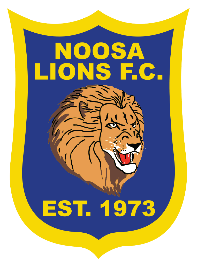 Under 7/8s Draw4pm4pmFIELD 1aFIELD 1b18th JanThe InvinciblesVPreseason TigersLionsVLittle Superstars25th JanThe InvinciblesVLionsPreseason TigersVLittle Superstars1st FebThe InvinciblesVLittle SuperstarsPreseason TigersVLions8th FebThe InvinciblesVPreseason TigersLionsVLittle Superstars15th FebSemi FinalsAll teams play22nd FebGrand FinalsAll teams play